Hari/tanggal 	: Pukul 	: 08.00 – 10.30 WIB Kelompok Usia/Kelas 	: 5-6 Tahun/ B Nilai Agama Moral Anak mengetahui padi Ciptaan Tuhan Anak mengetahui proses pertumbuhan padi Kesehatan & Perilaku Keselamatan Anak terbiasa mencuci tangan sebelum dan sesudah kegiatan Anak terbiasa melakukan kegiatan Jumantik Sosial & Emosional 1. Anak terlihat mampu melakukan bermain peran makro menjadi petani yang sedang menanam padi Fisik Motorik : Motorik kasar Anak melakukan Gerakan lokomotor dan nonlokomotor (Gerakan dan lagu meniru gerakan tanaman yang tertiup angin sepoisepoi) Motorik halus  Mampu menuangkan beras kedalam botol akua Kognitif 	: 1. Anak Mampu  mengembangkan sensorimotor dalam kegiatan bermain Mengenal tekstur beras dan tepung beras. Bahasa 	: Anak menceritakan kegiatan Bermain peran makro menjadi petani yang sedang menanam padi   Anak menyusun suku kata melalui kegiatan (membaca) dengan media flash 	card 	(kartu 	huruf) 	“Me-na-nam-Pa 	–Di” 	dengan 	cara menyenangkan. Seni 	: 1. Anak mampu Membuat karya dengan mengecat miniatur tanaman padi yang di buat dari akua gelas bekas. Kegiatan : Tema/sub tema : Tanaman/ Tanaman Monokotil sub-sub tema : Padi Sumber makananku Kegiatan Alat & Bahan Cara mengerjakan Anak melakukan Gerakan lokomotor dan nonlokomotor  https://www.youtube- Laptop/ handphone Orang tua mendampingi anak menonton youtube gerak lagu biji ditanam. Anak melakukan melakukan Gerakan lokomotor dan nonlokomotor (Gerakan dan lagu meniru gerakan tanaman yang tertiup angin sepoisepoi) .com/watch?v=80DRi- Laptop/ handphone Orang tua mendampingi anak menonton youtube gerak lagu biji ditanam. Anak melakukan melakukan Gerakan lokomotor dan nonlokomotor (Gerakan dan lagu meniru gerakan tanaman yang tertiup angin sepoisepoi) GvpHYY  - Laptop/ handphone Orang tua mendampingi anak menonton youtube gerak lagu biji ditanam. Anak melakukan melakukan Gerakan lokomotor dan nonlokomotor (Gerakan dan lagu meniru gerakan tanaman yang tertiup angin sepoisepoi) GvpHYY  - Laptop/ handphone Orang tua mendampingi anak menonton youtube gerak lagu biji ditanam. Anak melakukan melakukan Gerakan lokomotor dan nonlokomotor (Gerakan dan lagu meniru gerakan tanaman yang tertiup angin sepoisepoi) -  Ayo kita menonton proses pertumbuhan padi https://www.youtube.com/ - Laptop/  handphone Orang tua mendampingi anak menonton youtube tentangpertumbuhan tanaman padi Orang tua memberikan penjelasan tentang proses pertumbuhan padi setelah vidio tersebut selesai watch?v=R9a6xvmDrJg     - Laptop/  handphone Orang tua mendampingi anak menonton youtube tentangpertumbuhan tanaman padi Orang tua memberikan penjelasan tentang proses pertumbuhan padi setelah vidio tersebut selesai  - Laptop/  handphone Orang tua mendampingi anak menonton youtube tentangpertumbuhan tanaman padi Orang tua memberikan penjelasan tentang proses pertumbuhan padi setelah vidio tersebut selesai Bermain  mengembangkan sensorimotor  Beras Terigu Wadah Orang tua menyiapkan 2  wadah, beras dan terigu Anak bermain melakukan kegiatan sensori motor  Mengenal tekstur beras dan tepung beras. Sambil anak melakukan kegiatan orangtua mendokumentasikan kegiatan anak ayo menuangkan beras kedalam botol akua Beras Corong  Wadah Sendok  Botol 	akua bekas sedang Orang tua menyiapkan beras dan botol akua  Anak bermain melakukan kegiatan memasukan beras kedalam akua bekas  Sambil anak melakukan kegiatan orangtua mendokumentasikankegiatan anak Ayo kita  bermain peran makro menjadi petani yang sedang menanam padi Topi petani Kertas  lipat yang sudah dibentuk tanamanOrang tua menyiapkan media yang akan di gunakan dalam bermain peran  - Orang tua membimbing anak untuk  dapat bermain peran menjadi petani yang sedang menanam padi Anak memperhatikan orangtua yang sedang menjelaskan Anak terlihat mampu melakukan bermain peran makro menjadi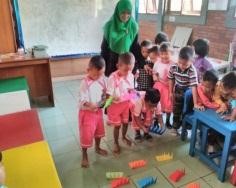 petani yang sedang menanam padi  - Sambil anak melakukan kegiatan orangtua mendokumentasikankegiatan anak Ayok kita menyusun suku kata melalui kegiatan (membaca) dengan media kartu huruf “Me-na-nam-Pa –Di” 	dengan 	cara menyenangkan. Jepit jemuran Benang  Kartu huruf Berisikan Me-  	Na-Nam Pa-Di Orang tua menyiapkan media yang akan di gunakan dalam bermain kartu huruf Orang tua membimbing anak untuk dapat bermain menyusun kartu huruf Anak melakukan kegiatan main menyusun suku kata melalu kegiatan (membaca) dengan media kartu huruf “Me-na-nam-Pa –Di” dengan cara menjepit setiap kartu huruf yang telah disusun. Sambil anak melakukan kegiatan orangtua mendokumentasikan kegiatan anak Aku mampu Membuat karya dengan mengecat miniatur tanaman padi yang di buat dari akua gelas bekas.  - Akua bekas yang sudah 	di gunting 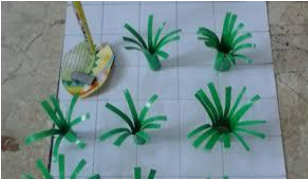 Cat minyak Kuas Wadah cat Orang tua menyiapkan media yang  akan di gunakan dalam bermain Membuat karya dengan  mengecat miniatur tanaman padi yang di buat dari akua gelas bekas. Orang tua membimbing anak untuk dapat bermain Membuat karya dengan mengecat miniatur tanaman padi yang di buat dari akua gelas bekas. Anak melakukan kegiatan main Membuat karya dengan mengecat miniatur tanaman padi yang di buat dari akua bekas. Sambil anak melakukan kegiatan orangtua mendokumentasikankegiatan anak 